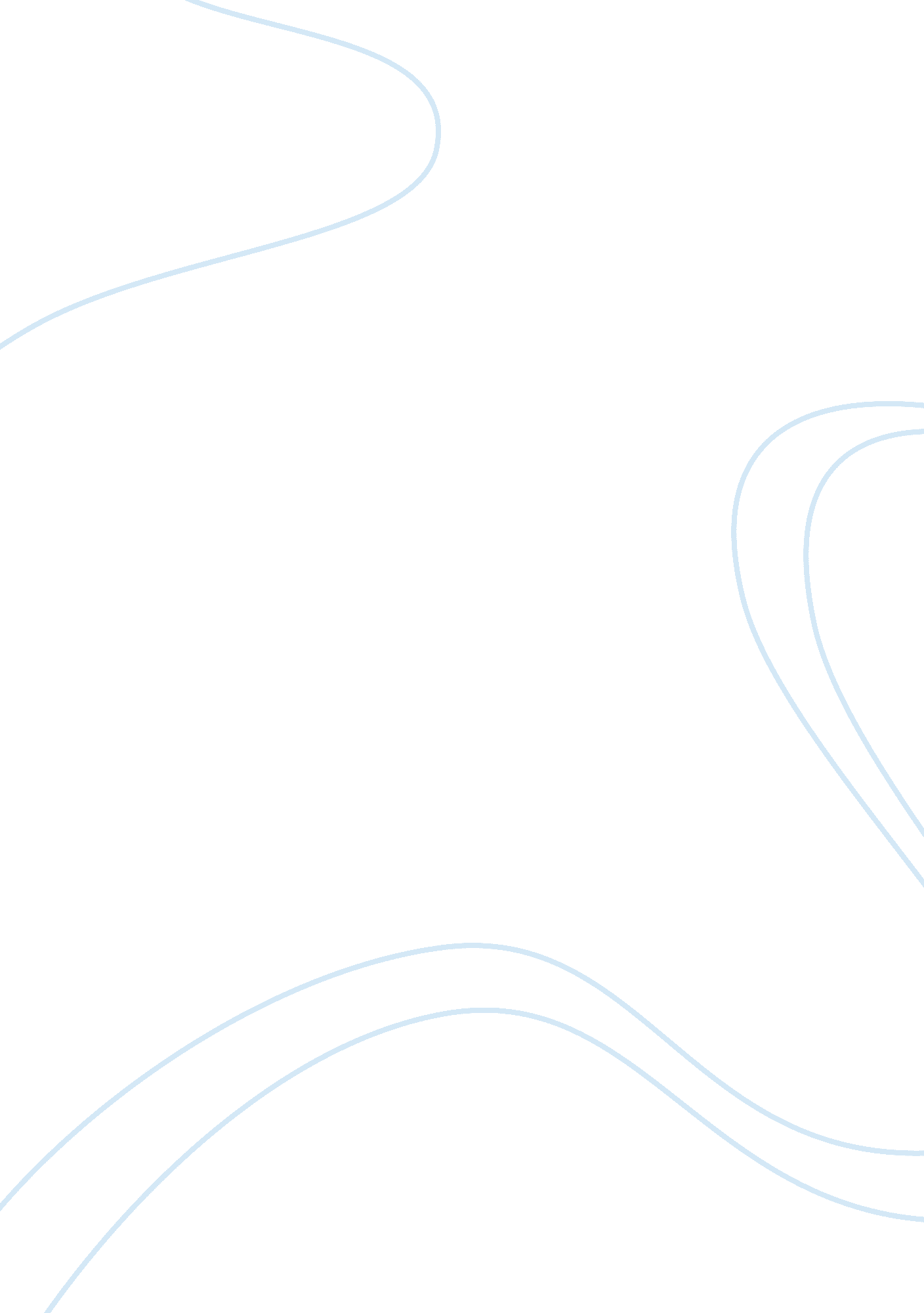 The role of government and media in racism developmentSociology, Racism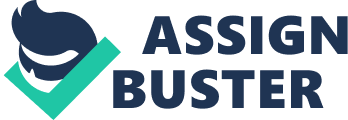 Racism is a concept that is being going on for a long time now but its structure remained consistent but it’s just it took various different forms on its way till the 21st century. Racism is faced by various entities like public policies, institutions, cultural representation and various other entities. Furthermore, the story remains the same for all the entities as racism involves differences in form of color, race and cast. The white color is always known to be a dominating sparky color and from ages whites are considered as a supremacy they have always being exposed to quality education, decent jobs, livable wages, homeownership, retirement benefits, wealth and many other benefits. Race and Role of Government The government however played a huge role in the having the theory of racism exposed big companies and corporations didn’t want the federal to regulate the workers of their rights and form unions they don’t want government to provide these workers any type of benefit like housing, healthcare, retirement funds and increasingly education, prison even the military. The recent stats show that colored race are significantly more likely than whites to argue that government is needed to race relations and basic human rights. A recent stat show that 22% of whites concurred that the legislature ought to have a noteworthy part, diverged from 54% of blacks. This inquiry permitted three reactions, and keeping in mind that one of every three whites says “ no part” for the administration, half say a “ minor” part. Therefore, one method for taking a gander at this is to state that the critical lion’s share of the two whites and blacks concur that the legislature ought to have some part to play in enhancing the social and monetary position of blacks and other minority bunches in this nation. The distinction comes in the level of association, with whites tilting to a “ minor” part and blacks tilting to a “ noteworthy” part. Role of Media Media has a big role in exposing the nature of racism as it can portrays what’s good and even what is bad Racism is being practiced always by broad communications which may impact the gathering of people’s method for stereotyping gatherings and furthermore give them the feeling that prejudice is normal and standardized. Research in UK demonstrates that driving stories and articles of tabloids, for example, The Sun and The Daily Mail in the UK, have contributed in producing disdain against those non-European foreigners with issues like joblessness, absence of lodging, wrongdoing, medicates, and even psychological warfare. A standout amongst the most widely recognized reasons for prejudice is generalizations or we could also call that stereotypical. Through every one of the wellsprings of broad communications, for example, TV, radio, the web, music, book and other like. The potential for generalizations to construct are of an unequivocal plausibility when a man, particularly one that is exceptionally youthful, is presented to generalizations of a particular gathering at that point that individual will accept all are that way. In like manner, when a source is always showing negative things about a specific race, at that point that will influence the general sentiments too. This is additionally in line with the media portrayal hypothesis which express that media keep an eye on just undertaking one variant of the real world, not reality itself and how a specific gathering of individuals or individual personalities are being introduced to the group of onlookers. 